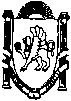 __________________________________________________________________________________________________________________________________________	ПОСТАНОВЛЕНИЕ«____»____________2016			 №_____/16				с.МирноеО проведении общественного обсуждения по вопросу определения границ прилегающих территорий, на которых запрещена розничная продажа алкогольной продукции в Мирновском сельском поселении Симферопольского района Республики КрымВ соответствии с Федеральным законом  от 06.10.2003 № 131-ФЗ «Об общих принципах организации местного самоуправления в Российской Федерации»,  Федеральным законом от 22.11.1995 № 171-ФЗ «О государственном регулировании производства и оборота этилового спирта, алкогольной и спиртосодержащей продукции и об ограничении потребления (распития) алкогольной продукции», решением 11 сессии Мирновского сельского совета I созыва от 18.02.2015 года № 71/15 «Об определении границ прилегающих к некоторым организациям и объектам территорий, на которых не допускается розничная продажа алкогольной продукции на территории муниципального образования Мирновское сельское поселение», Уставом муниципального образования Мирновское сельское поселение Симферопольского района Республики Крым, администрация Мирновского сельского поселения Симферопольского района Республики Крым, -ПОСТАНОВЛЯЕТ	1. Утвердить Порядок проведения общественного обсуждения по вопросу определения границ прилегающих территорий, на которых запрещена розничная продажа алкогольной продукции на территории  Мирновского сельского поселения  Симферопольского района Республики Крым  согласно приложению.2. Провести  общественное обсуждение  по  вопросу внесения изменений в установленные границы прилегающих территорий, на которых запрещена розничная продажа алкогольной продукции на территории Мирновского сельского поселения  с 14.11.2016 года  по  24.11.2016 года на официальном сайте в информационно-телекоммуникационной сети Интернет: http:// mirnoe-crimea.ru.	3. Определить, что предложения и замечания направляются в период проведения общественных обсуждений на электронную почту Администрации Мирновского сельского поселения:  mirnoe_sovet@mail.ru или по средствам почтовой связи по адресу:  ул. Белова, 1, с. Мирное, Симферопольский район, Республика Крым, 297503, контактный номер телефона тел./факс: (365) 59-85-03.2. Опубликовать настоящее постановление на информационных стендах в администрации Мирновского сельского поселения, а также на официальном сайте в информационно-телекоммуникационной сети Интернет: http:// mirnoe-crimea.ru3. Настоящее постановление вступает в силу с момента его подписания.4. Контроль за выполнением настоящего решения возложить на заместителя председателя Мирновского сельского совета.Председатель Мирновскогосельского совета – глава администрации Мирновского сельского поселения				  	 	С.В. КовалевПриложениек постановлению администрации Мирновского сельского поселения от « __» _______________ № _____ПОРЯДОКпроведения общественного обсуждения по вопросу определения границ прилегающих территорий, на которых запрещена розничная продажа алкогольной продукции на территории  Мирновского сельского поселения Симферопольского района Республики Крым1. Общие положения	1.1. Настоящий Порядок разработан в целях реализации Федерального закона «О государственном регулировании производства и оборота этилового спирта, алкогольной и спиртосодержащей продукции и об ограничении потребления (распития) алкогольной продукции» от 22.11.1995 № 171-ФЗ, Федерального закона  «О внесении изменений в Федеральный закон "О государственном регулировании производства и оборота этилового спирта, алкогольной и спиртосодержащей продукции и об ограничении потребления (распития) алкогольной продукции» и отдельные законодательные акты Российской Федерации» от 03.07.2016 № 261-ФЗ и регулирует отношения, связанные с формой, порядком и сроками общественного обсуждения по вопросу определения границ прилегающих территорий, на которых запрещена розничная продажа алкогольной продукции (далее – общественное обсуждение). 2. Формы общественного обсуждения	2.1. Общественное обсуждение проводится в заочной форме путем размещения нормативного правового акта, действующего в указанной сфере, (далее – нормативный правовой акт)  на официальном сайте Администрации Мирновского сельского поселения в информационно-телекоммуникационной сети Интернет: http:// mirnoe-crimea.ru;  3. Порядок проведения заочного общественного обсуждения	3.1. Вместе с нормативным правовым актом  Администрация Мирновского сельского поселения обеспечивает размещение в информационных источниках, указанных в подпункте 2.1 раздела 2 настоящего Порядка, следующей информации: 	- о сроках начала и окончания проведения общественного обсуждения внесения изменений в установленные границы прилегающих территорий, на которых запрещена розничная продажа алкогольной продукции; 	- о юридическом адресе и электронном адресе Администрации Мирновского сельского поселения, контактном телефоне; 	- о порядке направления предложений и замечаний; 	- о требованиях к предложениям и замечаниям заинтересованных лиц.	3.2. Общественное обсуждение в заочной форме осуществляется в срок не менее 10 календарных дней с даты размещения в информационных источниках, указанных в подпункте 2.1 раздела 2 настоящего Порядка. 	3.3. Предложения и замечания по вопросу изменения установленных границ прилегающих территорий, на которых запрещена розничная продажа алкогольной продукции, поступившие после срока окончания проведения общественного обсуждения в заочной форме, не учитываются при его доработке. 	3.5. По итогам проведения общественного обсуждения в заочной форме Администрация Мирновского сельского поселения осуществляет подготовку сводной информации о поступивших предложениях и замечаниях по форме согласно приложению в срок до пяти рабочих дней после даты проведения общественного обсуждения в заочной форме. 	3.6. Принятые предложения и замечания, поступившие по результатам общественного обсуждения в заочной форме, учитываются Администрацией Мирновского сельского поселения  при рассмотрении вопроса необходимости внесения  изменений в утвержденные  границы прилегающих территорий, на которых запрещена розничная продажа алкогольной продукции. 	В случае, если предложения и замечания по результатам общественных обсуждений не поступили, изменения  в утвержденные границы прилегающих территорий, на которых запрещена розничная продажа алкогольной продукции в Мирновском сельском поселении не вносятся.	3.7. Информация о принятии (отклонении) поступивших предложений и замечаний по итогам проведения общественного обсуждения в заочной форме размещается Администрацией Мирновского сельского поселения в информационных источниках, указанных в подпункте 2.1 раздела 2 настоящего Порядка. Приложениек Порядку проведения общественного обсуждения по вопросу определения границ прилегающих территорий, на которых запрещена розничная продажа алкогольной продукции на территории  Мирновского сельского поселения Симферопольского района Республики КрымСВОДНАЯ ИНФОРМАЦИЯ о поступивших предложениях и замечаниях по итогам проведения общественного обсуждения проекта ____________________________________________________________ СВОДНАЯ ИНФОРМАЦИЯ о поступивших предложениях и замечаниях по итогам проведения общественного обсуждения проекта ____________________________________________________________ СВОДНАЯ ИНФОРМАЦИЯ о поступивших предложениях и замечаниях по итогам проведения общественного обсуждения проекта ____________________________________________________________ СВОДНАЯ ИНФОРМАЦИЯ о поступивших предложениях и замечаниях по итогам проведения общественного обсуждения проекта ____________________________________________________________ Уполномоченный органУполномоченный органУполномоченный органДата начала и завершения проведения общественного обсуждения Дата начала и завершения проведения общественного обсуждения Дата начала и завершения проведения общественного обсуждения № п/п Автор предложения (наименование юридического лица, Ф.И.О. физического лица) Содержание предложения Результат рассмотрения (учтено/отклонено, с обоснованием) Примечание 